		Meeting #7-21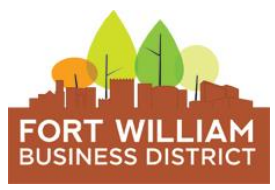 Thursday, July 13 2021516 Victoria Ave E 2nd Floor #65:00pm – 6-30pmMinutesAttendees: Brian Schroeder Jim Hupka Aldo Ruberto Bill Scollie Trevor Corbett Kelli Carr Scotia Kauppi Guest: Nine Sixty Group Regrets: Brian Hamilton Recording: Raechel ReedCall Meeting to Order Moved Jim Hupka Second Aldo Ruberto ApprovedApproval of Agenda Moved Brian Schroeder Second Jim Hupka ApprovedApproval of Minutes Moved Brian Schroder Second Bill Scollie ApprovedApproval of Finances Moved Aldo Ruberto Second Jim Hupka ApprovedBoard Member Round Table Introductions – Scotia Kauppi Trevor Corbett Kelli Carr NineSixty Group Zoom presentation on the Rebrand process Standing Items:Beautification Update - Jim HupkaFlowers – (the Waterfront have 35 Planters in their area) Purchase more while we have the budget?Trees and trimming update any new developmentsLights in Paterson Park – 5 star electric has turned them off until fall Garbage Cans: See Attached and discuss the options and pricing              Safety and Security Update Aldo update3 security options for Camera purchase and  2 install pricingCamera Kings, Tbaytel, Apex, JonMar, Bay Lock and KeySee attached – Lee Ann Chevrette Crime Prevention Council              Promotions/Marketing/Events Update -A media campaign for all businesses rotating monthly to promote the south coreBillboards would work well for the south core. Action: Raechel to get quotes for media packagesAdd new members to the Committees for more creative and diverse ideas What kind of summer event can we bring to Fort William that will engage and bring our Business community together while providing a safe and fun space to bring your Family                   (Discussion)                 AGM Date set for Tuesday September 7 2021 – Zoom meeting with the Membership Pre- AGM and set date and Agenda to let people know what’s been happening, what our primary focus will be for the rest of the year and how do we get more members join  New Business FYIApril Johnson ( ACME) See Attached Aiden Kivisto ( Pan handling Diversion Project) See AttachedCanada Community Revitalization Fund for BIA’s – See AttachedNext Meeting August 31stMotion to Adjourn at 6:25pm Moved Brian Schroeder Second Jim Hupka Approved